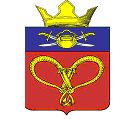 СОВЕТ НАРОДНЫХ ДЕПУТАТОВ  НАГАВСКОГО СЕЛЬСКОГО ПОСЕЛЕНИЯКОТЕЛЬНИКОВСКОГО МУНИЦИПАЛЬНОГО РАЙОНА ВОЛГОГРАДСКОЙ ОБЛАСТИР Е Ш Е Н И Е О внесении изменений в решение Совета народных депутатов                                Нагавского сельского поселения от 08.12.2021г. № 78\94«О  бюджете Нагавского сельского поселения на 2022 год и на плановый период  2023 и 2024 годов».           Рассмотрев письмо главы Нагавского сельского поселения от  « 16 »  мая  2022 года №123 с просьбой о внесении  изменений  в решение Совета народных депутатов Нагавского сельского поселения от 08.12.2021г  № 78\94 «О  бюджете Нагавского сельского поселения на 2022 год и на плановый период  2023 и 2024 годов», Совет народных депутатов Нагавского сельского поселения решил,  внести  в решение Совета народных депутатов Нагавского сельского поселения от 08.12.2021г. № 78\94 «О бюджете Нагавского сельского поселения на 2022 год и на  плановый период  2023 и 2024 годов» следующие изменения:1. Приложение 4 изложить в следующей редакции:Приложение №4к Решению Совета народных депутатовНагавского сельского поселения«О бюджете поселения на 2022 год и на плановыйпериод 2023 и 2024 годов»Распределение бюджетных ассигнований  по разделам и подразделам классификации расходов бюджета поселения на 2022-2024 год                             2. Приложение 5 изложить в следующей редакции:Приложение № 5к Решению Совета народных депутатовНагавского сельского поселения «О бюджете поселения на 2022 год и на плановыйРаспределение бюджетных ассигнований по разделам, подразделам, целевым статьям (муниципальным программам сельского поселения и непрограммным направлениям деятельности) и группам видов расходов классификации расходов бюджета поселения  на 2022-2024 годпериод 2023 и 2024 годов»3. Приложение 6 изложить в следующей редакции:Приложение № 6к Решению Совета народных депутатовНагавского сельского поселения «О бюджете поселения на 2022 год и на плановыйРаспределение бюджетных ассигнований по разделам, подразделам, целевым статьям и группам видов расходов в составе ведомственной структуры  расходов бюджета поселения  на 2022-2024 годпериод 2023 и 2024 годов»4. Приложение 7 изложить в следующей редакции:Приложение № 7к Решению Совета народных депутатовНагавского сельского поселения«О бюджете поселения на 2022 год и на плановыйпериод 2023 и 2024 годов»Распределение бюджетных ассигнований по целевым статьям (муниципальным программам и непрограммным направлениям деятельности), группам видов расходов, а также по разделам и подразделам классификации расходов бюджета Нагавского сельского поселения на 2022 - 2024 годтыс.руб.5. Настоящее решение вступает в силу со дня его официального обнародования.Председатель совета народных депутатовНагавского сельского поселения: 				П.А. Алпатовот« 17 »  мая2022 года№103\119Раздел, подразделНаименованиеСумма (тыс. руб.)Сумма (тыс. руб.)Сумма (тыс. руб.)Раздел, подразделНаименование2022 год2023 год2024 год123450100Общегосударственные вопросы2348,32225,62362,40102Функционирование высшего должностного лица субъекта Российской Федерации и муниципального образования600,5524,7524,70104Функционирование высших исполнительных органов государственной власти субъектов Российской Федерации, местных администраций1585,81552,31556,30106Обеспечение деятельности финансовых, налоговых и таможенных органов и органов финансового (финансово-бюджетного) надзора28,024,024,00107Обеспечение проведения выборов и референдумов0000111Резервные фонды1,01,01,00113Другие общегосударственные вопросы133,0123,6256,40200Национальная оборона58,560,662,60203Мобилизационная и вневойсковая подготовка58,560,662,60300Национальная безопасность и правоохранительная деятельность31,060,06,00310Защита населения и территории от чрезвычайных ситуаций природного и техногенного характера, пожарная безопасность21,050,05,00314Другие вопросы в области национальной безопасности10,010,01,00400Национальная экономика1809,01060,61374,00409Дорожное хозяйство (дорожные фонды)1799,01060,61374,00412Другие вопросы в области национальной экономики10,0000500Жилищно-коммунальное хозяйство660,7166,7161,00502Коммунальное хозяйство250,0000503Благоустройство410,7166,7161,00700Образование25,02,000707Молодежная политика 25,02,000800Культура, кинематография 1429,71210,81154,00801Культура1419,71195,81154,00804Другие вопросы в области культуры, кинематографии 10,015,001100Физическая культура и спорт10,015,05,01105Другие вопросы в области физической культуры и спорта10,015,05,01200Средства массовой информации10,05,03,01204Другие вопросы в области средств массовой информации10,05,03,0ВСЕГО6382,24806,35128,0Дефицит/профицит890,2НаименованиеРаздел, подразделЦелевая статья (муниципальная программа и непрограммное направление деятельности)Группа видов расходовСуммаСуммаСуммаНаименованиеРаздел, подразделЦелевая статья (муниципальная программа и непрограммное направление деятельности)Группа видов расходов2022год2023 год2024 год1234567Общегосударственные вопросы01002348,32225,62362,4Функционирование высшего должностного лица субъекта РФ и муниципального образования0102600,5524,7524,7Непрограммные направления обеспечения деятельности  органов муниципальной власти Нагавского сельского поселения010290 0600,5524,7524,7Расходы на выплату персоналу в целях обеспечения выполнения функций государственными (муниципальными) органами, казенными учреждениями, органами управления государственными внебюджетными фондами010290 0100600,5524,7524,7Функционирование высших исполнительных органов государственной  власти субъектов РФ, местных администраций01041585,81552,31556,3Непрограммные направления обеспечения деятельности  органов муниципальной власти Нагавского сельского поселения010490 01585,81552,31556,3Расходы на выплату персоналу в целях обеспечения выполнения функций государственными (муниципальными) органами, казенными учреждениями, органами управления государственными внебюджетными фондами010490 01001443,61325,51325,5Закупка товаров, работ и услуг для государственных (муниципальных) нужд010490 0200142,2226,8230,8Обеспечение деятельности финансовых, налоговых  и таможенных органов и органов финансового (финансово-бюджетного) надзора010628,024,024,0Непрограммные расходы органов муниципальной власти Нагавского сельского поселения010699 028,024,024,0Межбюджетные трансферты010699 050028,024,024,0Резервные фонды01111,01,01,0Непрограммные расходы органов муниципальной власти Нагавского сельского поселения011199 01,01,01,0Иные бюджетные ассигнования011199 08001,01,01,0Другие общегосударственные вопросы0113133,0123,6256,4Непрограммные расходы органов муниципальной власти Нагавского сельского поселения011399 0133,0123,6256,4Закупка товаров, работ и услуг для государственных (муниципальных) нужд011399 020033,800Иные бюджетные ассигнования011399 080099,2123,6256,4Национальная оборона020058,560,662,6Мобилизационная и вневойсковая подготовка020358,560,662,6Непрограммные расходы органов муниципальной власти Нагавского сельского поселения020399 058,560,662,6Расходы на выплату персоналу в целях обеспечения выполнения функций государственными (муниципальными) органами, казенными учреждениями, органами управления государственными внебюджетными фондами020399 010046,046,046,0Закупка товаров, работ и услуг для государственных (муниципальных) нужд020399 020012,514,616,6Национальная безопасность и правоохранительная деятельность030031,060,06,0Защита населения и территорий от  чрезвычайных ситуаций природного и техногенного характера, пожарная безопасность031021,050,05,0МП «Пожарная безопасность, предупреждение чрезвычайных ситуаций на территории Нагавского сельского поселения на 2021-2025годы»031019 013,550,05,0Закупка товаров, работ и услуг для государственных (муниципальных) нужд031019 020013,550,05,0Непрограммные расходы органов муниципальной власти Нагавского сельского поселения031099 07,500Межбюджетные трансферты031099 05007,500Другие вопросы в области национальной безопасности и правоохранительной деятельности 031420 020010,010,01,0Национальная экономика04001809,01060,61374,0Дорожное хозяйство (дорожные фонды)04091799,01060,61374,0МП «Комплексного развития транспортной инфраструктуры Нагавского сельского поселения   на  2016-2026г.г.»040943 01419,9685,3698,7Закупка товаров, работ и услуг для государственных (муниципальных) нужд040943 02001419,9685,3698,7Непрограммные расходы органов муниципальной власти Нагавского сельского поселения040999 0379,1375,3675,3Закупка товаров, работ и услуг для государственных (муниципальных) нужд040999 0200379,1375,3675,3Другие вопросы в области национальной экономики041210,000МП Обновление градостроительной документации о градостроительном планировании территории Нагавского сельского поселения на 2021-2025 годы»041235 010,000Закупка товаров, работ и услуг для государственных (муниципальных) нужд041235 020010,000Жилищно-коммунальное хозяйство0500660,7166,7161,0Коммунальное хозяйство0502250,000МП «Развитие системы водоснабжения на территории Нагавского сельского поселения на 2021-2025 годы»050226 0250,000Закупка товаров, работ и услуг для государственных (муниципальных) нужд050226 0200250,000Благоустройство0503410,7166,7161,0МП «Развитие общественных работ на территории Нагавского сельского поселения Котельниковского муниципального района Волгоградской области на  2021-2025гг.»050302 068,010,510,0Расходы на выплату персоналу в целях обеспечения выполнения функций государственными (муниципальными) органами, казенными учреждениями, органами управления государственными внебюджетными фондами050302 010068,010,510,0МП «Благоустройство на территории Нагавского сельского поселения на  2021-2025 годы»050327 0176,06,21,0Подпрограмма «Уличное освещение»050327 198,200Закупка товаров, работ и услуг для государственных (муниципальных) нужд050327 120098,20,0Подпрограмма «Озеленение»050327 220,06,21,0Закупка товаров, работ и услуг для государственных (муниципальных) нужд050327 220020,06,21,0Подпрограмма «Организация и содержание мест захоронения»050327 335,100Закупка товаров, работ и услуг для государственных (муниципальных) нужд050327 320035,100Подпрограмма «Прочие мероприятия по благоустройству»050327 422,700Закупка товаров, работ и услуг для государственных (муниципальных) нужд050327 420022,700Непрограммные расходы органов муниципальной власти Нагавского сельского поселения050399 0166,7150,0150,0Закупка товаров, работ и услуг для государственных (муниципальных) нужд050399 0200166,7150,0150,0Образование070025,02,00Молодежная политика070725,02,00МП «Комплексные меры противодействия наркомании на территории Нагавского сельского поселения на 2021-2025 годы»070715 05,01,00Закупка товаров, работ и услуг для государственных (муниципальных) нужд070715 02005,01,00МП «Развитие мероприятий молодежной политики на территории Нагавского сельского поселения  на  2021—2025гг.»070728 020,01,00Закупка товаров, работ и услуг для государственных (муниципальных) нужд070728 020020,01,00Культура, кинематография08001429,71210,81154,0Культура08011419,71195,81154,0Непрограммные расходы органов муниципальной власти Нагавского сельского поселения080199 01419,71195,81154,0Расходы на выплату персоналу в целях обеспечения выполнения функций государственными (муниципальными) органами, казенными учреждениями, органами управления государственными внебюджетными фондами080199 01001085,31050,81050,8Закупка товаров, работ и услуг для государственных (муниципальных) нужд080199 0200334,4145,0103,2Другие вопросы в области культуры,кинематографии080410,015,00МП «Этносоциальное развитее населения и поддержка государственной службы казачьих обществ на территории Нагавского сельского поселения на 2021-2025 годы»080410 010,015,00Закупка товаров, работ и услуг для государственных (муниципальных) нужд080410 020010,015,00Физическая культура и спорт110010,015,05,0Другие вопросы в области физической культуры и спорта110510,015,05,0МП «Развитие физической культуры и спорта на территории Нагавского сельского поселения на 2021-2025 годы»110511 010,015,05,0Закупка товаров, работ и услуг для государственных (муниципальных) нужд110511 020010,015,05,0Средства массовой информации120010,05,03,0Другие вопросы в области средств массовой информации120410,05,03,0Непрограммные расходы органов муниципальной власти Нагавского сельского поселения120499 010,05,03,0Закупка товаров, работ и услуг для государственных (муниципальных) нужд120499 020010,05,03,0ИТОГО:6382,24806,35128,0НаименованиеВедомствоРаздел, подразделЦелевая статья (муниципальная программа и непрограммное направление деятельности)Группа видов расходовСуммаСуммаСуммаНаименованиеВедомствоРаздел, подразделЦелевая статья (муниципальная программа и непрограммное направление деятельности)Группа видов расходов2022 год2023 год2024 год12345678Общегосударственные вопросы95301002348,32225,62362,4Функционирование высшего должностного лица субъекта РФ и муниципального образования9530102600,5524,7524,7Непрограммные направления обеспечения деятельности  органов муниципальной власти Нагавского сельского поселения953010290 0600,5524,7524,7Расходы на выплату персоналу в целях обеспечения выполнения функций государственными (муниципальными) органами, казенными учреждениями, органами управления государственными внебюджетными фондами953010290 0100600,5524,7524,7Функционирование высших исполнительных органов государственной  власти субъектов РФ, местных администраций95301041585,81552,31556,3Непрограммные направления обеспечения деятельности  органов муниципальной власти Нагавского сельского поселения953010490 01585,81552,31556,3Расходы на выплату персоналу в целях обеспечения выполнения функций государственными (муниципальными) органами, казенными учреждениями, органами управления государственными внебюджетными фондами953010490 01001443,61325,51325,5Закупка товаров, работ и услуг для государственных (муниципальных) нужд953010490 0200142,2226,8230,8Обеспечение деятельности финансовых, налоговых  и таможенных органов и органов финансового (финансово-бюджетного) надзора953010628,024,024,0Непрограммные расходы органов муниципальной власти Нагавского сельского поселения953010699 028,024,024,0Межбюджетные трансферты953010699 050028,024,024,0Резервные фонды95301111,01,01,0Непрограммные расходы органов муниципальной власти Нагавского сельского поселения953011199 01,01,01,0Иные бюджетные ассигнования953011199 08001,01,01,0Другие общегосударственные вопросы9530113133,0123,6256,4Непрограммные расходы органов муниципальной власти Нагавского сельского поселения953011399 0133,0123,6256,4Закупка товаров, работ и услуг для государственных (муниципальных) нужд953011399 020033,800Иные бюджетные ассигнования953011399 080099,2123,6256,4Национальная оборона953020058,560,662,6Мобилизационная и вневойсковая подготовка953020358,560,662,6Непрограммные расходы органов муниципальной власти Нагавского сельского поселения953020399 058,560,662,6Расходы на выплату персоналу в целях обеспечения выполнения функций государственными (муниципальными) органами, казенными учреждениями, органами управления государственными внебюджетными фондами953020399 010046,046,046,0Закупка товаров, работ и услуг для государственных (муниципальных) нужд953020399 020012,514,616,6Национальная безопасность и правоохранительная деятельность953030031,060,06,0Защита населения и территорий от  чрезвычайных ситуаций природного и техногенного характера, пожарная безопасность953031021,050,05,0МП «Пожарная безопасность, предупреждение чрезвычайных ситуаций на территории Нагавского сельского поселения на 2021-2025годы»953031019 013,550,05,0Закупка товаров, работ и услуг для государственных (муниципальных) нужд953031019 020013,550,05,0Непрограммные расходы органов муниципальной власти Нагавского сельского поселения953031099 07,500Межбюджетные трансферты953031099 05007,500Другие вопросы в области национальной безопасности и правоохранительной деятельности 953031420 020010,010,01,0Национальная экономика95304001809,01060,61374,0Дорожное хозяйство (дорожные фонды)95304091799,01060,61374,0МП «Комплексного развития транспортной инфраструктуры Нагавского сельского поселения   на  2016-2026г.г.»953040943 01419,9685,3698,7Закупка товаров, работ и услуг для государственных (муниципальных) нужд953040943 02001419,9685,3698,7Непрограммные расходы органов муниципальной власти Нагавского сельского поселения953040999 0379,1375,3675,3Закупка товаров, работ и услуг для государственных (муниципальных) нужд953040999 0200379,1375,3675,3Другие вопросы в области национальной экономики953041210,000МП Обновление градостроительной документации о градостроительном планировании территории Нагавского сельского поселения на 2021-2025 годы»953041235 010,000Закупка товаров, работ и услуг для государственных (муниципальных) нужд953041235 020010,000Жилищно-коммунальное хозяйство9530500660,7166,7161,0Коммунальное хозяйство9530502250,000МП «Развитие системы водоснабжения на территории Нагавского сельского поселения на 2021-2025 годы»953050226 0250,000Закупка товаров, работ и услуг для государственных (муниципальных) нужд953050226 0200250,000Благоустройство9530503410,7166,7161,0МП «Развитие общественных работ на территории Нагавского сельского поселения Котельниковского муниципального района Волгоградской области на  2021-2025гг.»953050302 068,010,510,0Расходы на выплату персоналу в целях обеспечения выполнения функций государственными (муниципальными) органами, казенными учреждениями, органами управления государственными внебюджетными фондами953050302 010068,010,510,0МП «Благоустройство на территории Нагавского сельского поселения на  2021-2025 годы»953050327 0176,06,21,0Подпрограмма «Уличное освещение»953050327 198,200Закупка товаров, работ и услуг для государственных (муниципальных) нужд953050327 120098,20,0Подпрограмма «Озеленение»953050327 220,06,21,0Закупка товаров, работ и услуг для государственных (муниципальных) нужд953050327 220020,06,21,0Подпрограмма «Организация и содержание мест захоронения»953050327 335,100Закупка товаров, работ и услуг для государственных (муниципальных) нужд953050327 320035,100Подпрограмма «Прочие мероприятия по благоустройству»953050327 422,700Закупка товаров, работ и услуг для государственных (муниципальных) нужд953050327 420022,700Непрограммные расходы органов муниципальной власти Нагавского сельского поселения953050399 0166,7150,0150,0Закупка товаров, работ и услуг для государственных (муниципальных) нужд953050399 0200166,7150,0150,0Образование953070025,02,00Молодежная политика953070725,02,00МП «Комплексные меры противодействия наркомании на территории Нагавского сельского поселения на 2021-2025 годы»953070715 05,01,00Закупка товаров, работ и услуг для государственных (муниципальных) нужд953070715 02005,01,00МП «Развитие мероприятий молодежной политики на территории Нагавского сельского поселения  на  2021—2025гг.»953070728 020,01,00Закупка товаров, работ и услуг для государственных (муниципальных) нужд953070728 020020,01,00Культура, кинематография95308001429,71210,81154,0Культура95308011419,71195,81154,0Непрограммные расходы органов муниципальной власти Нагавского сельского поселения953080199 01419,71195,81154,0Расходы на выплату персоналу в целях обеспечения выполнения функций государственными (муниципальными) органами, казенными учреждениями, органами управления государственными внебюджетными фондами953080199 01001085,31050,81050,8Закупка товаров, работ и услуг для государственных (муниципальных) нужд953080199 0200334,4145,0103,2Другие вопросы в области культуры,кинематографии953080410,015,00МП «Этносоциальное развитее населения и поддержка государственной службы казачьих обществ на территории Нагавского сельского поселения на 2021-2025 годы»953080410 010,015,00Закупка товаров, работ и услуг для государственных (муниципальных) нужд953080410 020010,015,00Физическая культура и спорт953110010,015,05,0Другие вопросы в области физической культуры и спорта953110510,015,05,0МП «Развитие физической культуры и спорта на территории Нагавского сельского поселения на 2021-2025 годы»953110511 010,015,05,0Закупка товаров, работ и услуг для государственных (муниципальных) нужд953110511 020010,015,05,0Средства массовой информации953120010,05,03,0Другие вопросы в области средств массовой информации953120410,05,03,0Непрограммные расходы органов муниципальной власти Нагавского сельского поселения953120499 010,05,03,0Закупка товаров, работ и услуг для государственных (муниципальных) нужд953120499 020010,05,03,0ИТОГО:6382,24806,35128,0НаименованиеЦелевая статья (муниципальная программа и непрограммное направление деятельности)Группа вида расходовРаздел,
подразделСуммаСуммаСуммаНаименованиеЦелевая статья (муниципальная программа и непрограммное направление деятельности)Группа вида расходовРаздел,
подраздел2022 год2023 год2024 год1234567МП «Развитие общественных работ на территории Нагавского сельского поселения Котельниковского муниципального района Волгоградской области на  2021-2025гг.»02 0 0068,010,510,0Расходы на выплату персоналу в целях обеспечения выполнения функций государственными (муниципальными) органами, казенными учреждениями, органами управления государственными внебюджетными фондами02 0 0110068,010,510,0ЖИЛИЩНО-КОММУНАЛЬНОЕ ХОЗЯЙСТВО02 0 01100050068,010,510,0Благоустройство02 0 01100050368,010,510,0МП «Этносоциальное развитее населения и поддержка государственной службы казачьих обществ на территории Нагавского сельского поселения на 2021-2025 годы»10 0 0010,015,00Закупка товаров, работ и услуг для государственных (муниципальных) нужд10 0 0120010,015,00КУЛЬТУРА, КИНЕМАТОГРАФИЯ10 0 01200080010,015,00Другие вопросы в области культуры, кинематографии10 0 01200080410,015,00МП «Развитие физической культуры и спорта на территории Нагавского сельского поселения на 2021-2025 годы»11 0 0010,015,05,0Закупка товаров, работ и услуг для государственных (муниципальных) нужд11 0 0120010,015,05,0ФИЗИЧЕСКАЯ КУЛЬТУРА И СПОРТ11 0 01200110010,015,05,0Другие вопросы в области физической культуры и спорта11 0 01200110510,015,05,0МП «Комплексные меры противодействия наркомании на территории Нагавского сельского поселения на 2021-2025 годы»15 0 005,01,00Закупка товаров, работ и услуг для государственных (муниципальных) нужд15 0 012005,01,00ОБРАЗОВАНИЕ15 0 01 20007005,01,00Молодежная политика15 0 01200 07075,01,00МП «Пожарная безопасность, предупреждение чрезвычайных ситуаций на территории Нагавского сельского поселения на 2021-2025годы»19 0 0013,550,05,0Закупка товаров, работ и услуг для государственных (муниципальных) нужд19 0 0120013,550,05,0НАЦИОНАЛЬНАЯ БЕЗОПАСНОСТЬ И ПРАВООХРАНИТЕЛЬНАЯ ДЕЯТЕЛЬНОСТЬ19 0 01200030013,550,05,0Защита населения и территорий от  чрезвычайных ситуаций природного и техногенного характера, пожарная безопасность19 0 01200031013,550,05,0МП «Профилактика терроризма и  экстремизма, а также минимизация и ликвидация последствий проявлений терроризма на территории Нагавского сельского поселения на 2021-2025г.г.»20 0 0010,010,01,0Закупка товаров, работ и услуг для государственных (муниципальных) нужд20 0 0120010,010,01,0НАЦИОНАЛЬНАЯ БЕЗОПАСНОСТЬ И ПРАВООХРАНИТЕЛЬНАЯ ДЕЯТЕЛЬНОСТЬ20 0 01200030010,010,01,0Другие вопросы в области национальной безопасности и правоохранительной деятельности20 0 01200031410,010,01,0МП «Развитие системы водоснабжения на территории Нагавского сельского поселения на 2021-2025 годы»26 0 00250,000Закупка товаров, работ и услуг для государственных (муниципальных) нужд26 0 01200250,000ЖИЛИЩНО-КОММУНАЛЬНОЕ ХОЗЯЙСТВО26 0 012000500250,000Коммунальное хозяйство26 0 012000502250,000МП «Благоустройство на территории Нагавского сельского поселения на  2021-2025 годы»27 0 00176,06,21,0Подпрограмма «Уличное освещение»27 1 0198,200Закупка товаров, работ и услуг для государственных (муниципальных) нужд27 1 0120098,200ЖИЛИЩНО-КОММУНАЛЬНОЕ ХОЗЯЙСТВО27 1 01200050098,200Благоустройство27 1 01200050398,200Подпрограмма «Озеленение»27 2 0120,06,21,0Закупка товаров, работ и услуг для государственных (муниципальных) нужд27 2 0120020,06,21,0ЖИЛИЩНО-КОММУНАЛЬНОЕ ХОЗЯЙСТВО27 2 01200050020,06,21,0Благоустройство27 2 01200050320,06,21,0Подпрограмма «Организация и содержание мест захоронения»27 3 0135,100Закупка товаров, работ и услуг для государственных (муниципальных) нужд27 3 0120035,100ЖИЛИЩНО-КОММУНАЛЬНОЕ ХОЗЯЙСТВО27 3 01200050035,100Благоустройство27 3 01 200050335,100Подпрограмма «Прочие мероприятия по благоустройству »27 4 0022,700Закупка товаров, работ и услуг для государственных (муниципальных) нужд27 4 0120022,700ЖИЛИЩНО-КОММУНАЛЬНОЕ ХОЗЯЙСТВО27 4 01200050022,700Благоустройство27 4 01200050322,700МП «Развитие мероприятий молодежной политики на территории Нагавского сельского поселения  на  2021—2025гг.»28 0 0020,01,00Закупка товаров, работ и услуг для государственных (муниципальных) нужд28 0 0120020,01,00ОБРАЗОВАНИЕ28 0 01200070020,01,00Молодежная политика28 0 01200070720,01,00МП Обновление градостроительной документации о градостроительном планировании территории Нагавского сельского поселения на 2021-2025 годы»35 0 0010,000Закупка товаров, работ и услуг для государственных (муниципальных) нужд35 0 0120010,000НАЦИОНАЛЬНАЯ ЭКОНОМИКА35 0 01200040010,000Другие вопросы в области национальной экономики35 0 01200041210,000МП «Комплексного развития транспортной инфраструктуры Нагавского сельского поселения   на  2016-2026г.г.»43 0 001419,9685,3698,7Закупка товаров, работ и услуг для государственных (муниципальных) нужд43 0 022001419,9685,3698,7НАЦИОНАЛЬНАЯ ЭКОНОМИКА43 0 0220004001419,9685,3698,7Дорожное хозяйство (дорожные фонды)43 0 0220004091419,9685,3698,7Непрограммные направления обеспечения деятельности  органов муниципальной власти Нагавского сельского поселения90 0 002186,32077,02081,0Расходы на выплату персоналу в целях обеспечения выполнения функций государственными (муниципальными) органами, казенными учреждениями, органами управления государственными внебюджетными фондами90 0 001002044,11850,21850,2ОБЩЕГОСУДАРСТВЕННЫЕ ВОПРОСЫ90 0 0010001002044,11850,21850,2Функционирование высшего должностного лица субъекта РФ и муниципального образования90 0 001000102600,5524,7524,7Функционирование высших исполнительных органов государственной  власти субъектов РФ, местных администраций90 0 0010001041443,61325,51325,5Закупка товаров, работ и услуг для государственных (муниципальных) нужд90 0 00200142,2226,8230,8ОБЩЕГОСУДАРСТВЕННЫЕ ВОПРОСЫ90 0 002000100142,2226,8230,8Функционирование высших исполнительных органов государственной  власти субъектов РФ, местных администраций90 0 002000104142,2226,8230,8Непрограммные расходы органов муниципальной власти Нагавского сельского поселения99 0 002203,5 1935,32326,3Расходы на выплату персоналу в целях обеспечения выполнения функций государственными (муниципальными) органами, казенными учреждениями, органами управления государственными внебюджетными фондами99 0 001001131,31096,81096,8НАЦИОНАЛЬНАЯ ОБОРОНА99 0 00100020046,046,046,0Мобилизационная и вневойсковая подготовка99 0 00100020346,046,046,0КУЛЬТУРА, КИНЕМАТОГРАФИЯ99 0 0010008001085,31050,81050,8Культура99 0 0010008011085,31050,81050,8Закупка товаров, работ и услуг для государственных (муниципальных) нужд99 0 00200936,5689,9948,1ОБЩЕГОСУДАРСТВЕННЫЕ ВОПРОСЫ99 0 00200010041,800Другие общегосударственные расходы99 0 00200 011333,800НАЦИОНАЛЬНАЯ ОБОРОНА99 0 00200020012,514,616,6Мобилизационная и вневойсковая подготовка99 0 00200020312,514,616,6НАЦИОНАЛЬНАЯ ЭКОНОМИКА99 0 002000400379,1375,3675,3Дорожное хозяйство (дорожные фонды)99 0 002000409379,1375,3675,3ЖИЛИЩНО-КОММУНАЛЬНОЕ ХОЗЯЙСТВО99 0 002000500166,7150,0150,0Благоустройство99 0 002000503166,7150,0150,0КУЛЬТУРА, КИНЕМАТОГРАФИЯ99 0 002000800334,4145,0103,2Культура99 0 002000801334,4145,0103,2СРЕДСТВА МАССОВОЙ ИНФОРМАЦИИ99 0 00200120010,05,03,0Другие вопросы в области средств массовой информации99 0 00200120410,05,03,0Межбюджетные трансферты99 0 0050035,524,024,0ОБЩЕГОСУДАРСТВЕННЫЕ ВОПРОСЫ99 0 00500010028,024,024,0Обеспечение деятельности финансовых, налоговых  и таможенных органов и органов финансового (финансово-бюджетного) надзора99 0 00500010628,024,024,0НАЦИОНАЛЬНАЯ БЕЗОПАСНОСТЬ И ПРАВООХРАНИТЕЛЬНАЯ ДЕЯТЕЛЬНОСТЬ99 0 0050003007,500Защита населения и территорий от  чрезвычайных ситуаций природного и техногенного характера, пожарная безопасность99 0 0050003107,500Иные бюджетные ассигнования99 0 00800100,2124,6257,4ОБЩЕГОСУДАРСТВЕННЫЕ ВОПРОСЫ99 0 008000100100,2124,6257,4Резервные фонды99 0 0080001111,01,01,0Другие общегосударственные вопросы99 0 00800011399,2123,6256,4ИТОГО6382,24806,35128,0